СОВЕТ ДЕПУТАТОВ МУНИЦИПАЛЬНОГО ОБРАЗОВАНИЯ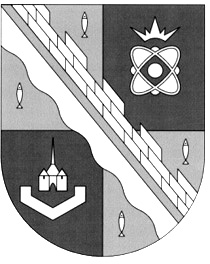 СОСНОВОБОРСКИЙ ГОРОДСКОЙ ОКРУГ ЛЕНИНГРАДСКОЙ ОБЛАСТИ(ТРЕТИЙ СОЗЫВ)Р Е Ш Е Н И Еот 07.08.2019 года № 128В связи с внесением изменений в Устав муниципального образования Сосновоборский городской округ Ленинградской области совет депутатов Сосновоборского городского округаР Е Ш И Л:1. Внести следующие изменения в «Порядок официального использования герба муниципального образования Сосновоборский городской округ Ленинградской области», утвержденный решением совета депутатов от 25.01.2017 № 6 (с учетом изменений на 19 сентября 2018 года):1.1. подпункт «в» пункта 5 изложить в новой редакции:«в) в рабочих кабинетах главы городского округа и председателя совета депутатов городского округа.»1.2. подпункт «г» пункта 6 изложить в новой редакции:«г) лиц, осуществляющих службу на должностях контрольно-счетной палаты городского округа;»1.3. подпункты «а» и «г» пункта 7 изложить в новой редакции:«а) на печатях органов местного самоуправления городского округа и муниципальной избирательной комиссии;»«г) на бланках органов местного самоуправления городского округа и их структурных подразделений, должностных лиц местного самоуправления, постоянных депутатских комиссий представительного органа, депутатов представительного органа, муниципальной избирательной комиссии и Общественной палаты городского округа;»1.4. первый абзац пункта 9 изложить в новой редакции:«9. По согласованию с главой городского округа допускается размещение изображения Герба на:»2. Настоящее решение вступает в силу со дня официального опубликования в городской газете «Маяк» и подлежит применению со дня начала работы вновь избранного состава совета депутатов Сосновоборского городского округа четвертого созыва.3. Решение опубликовать в городской газете «Маяк».Заместитель председателясовета депутатов                                                                     Н.П. Сорокин«О внесении изменений в «Порядок официального использования герба муниципального образования Сосновоборский городской округ Ленинградской области»